Aprobado y Actualizado por:El Concejo Municipal de San Rafael Cedros y Equipo Técnico Municipal Con apoyo y asesoría de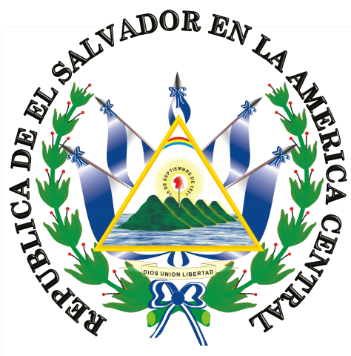 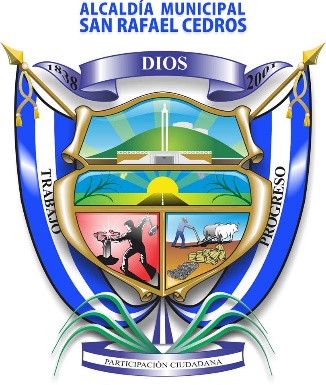 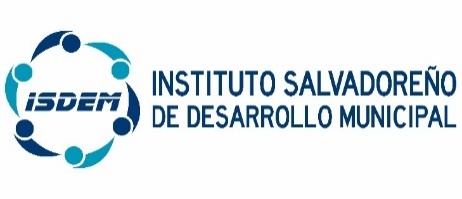 INTRODUCCIÓNEl presente manual pretende contribuir a la generación de un ordenamiento organizativo y funcional de la Municipalidad de San Rafael Cedros que propicie la consecución de los objetivos institucionales, de tal manera que cada una de las unidades en ella existente contribuya desde la especificidad de su labor a dicha consecución, actuando bajo criterios de eficiencia, eficacia y transparencia; asimismo con el fin de evitar la duplicidad  de  esfuerzos y  a   delimitar  las competencias y responsabilidades de cada una de las partes que integran la administración municipal. El manual muestra en su contenido lo relativo a los objetivos específicos que persigue, la metodología por medio de la cual se ha actualizado, el marco legal que le sustenta, marco normativo, la estructura actual de la Municipalidad, el catálogo de unidades y los perfiles de lo que puede constituirse en las funciones de las distintas unidades municipales.En general, el manual contiene un marco conceptual y operativo que debe orientar a la Municipalidad sobre el establecimiento de las herramientas particulares a partir de sus realidades técnicas, administrativas y financieras. Con la aprobación del presente Manual por parte del Concejo Municipal, se aplica los principios administrativos de desconcentración, delegación y descentralización, que buscan el fortalecimiento de la capacidad de gestión y administración municipal en el fortalecimiento de procesos administrativos y financieros.Asimismo la actualización del presente Manual responde en cada una de sus partes y consideraciones a las disposiciones de la Ley de la Carrera Administrativa Municipal, y fue realizado en el marco de la asesoría y acompañamiento a los procesos de fortalecimiento y modernización institucional de las municipalidades que brinda el Instituto Salvadoreño de Desarrollo Municipal (ISDEM), y para su legalización el Concejo Municipal emite el Acuerdo número _______ de fecha ____ de julio del presente año. 1. OBJETIVOSOBJETIVO GENERAL: Promover el ordenamiento interno de la municipalidad que propicie el fortalecimiento, integración y desarrollo eficiente de las funciones que competen a cada unidad dentro de la organización y administración municipal. OBJETIVOS ESPECÍFICOS: Contribuir a la actualización de la estructura organizativa de la municipalidad. Establecer líneas de autoridad y responsabilidad, para prevenir la duplicidad de funciones y esfuerzos al interior de la municipalidad. Establecer los niveles jerárquicos y líneas de comunicación formal entre las diversas unidades administrativas para favorecer la eficiencia y efectividad en la gestión Municipal. Institucionalizar las funciones y relaciones de dependencia entre las unidades que integran la administración municipal. 2. MARCO LEGALSe establece el marco jurídico regulatorio de la estructura organizativa de la Municipalidad en atención a las competencias, facultades, atribuciones y obligaciones inherentes al quehacer municipal.3.  BASE TEORICA A continuación, se desarrollan un conjunto de principios de la administración que resultan de especial importancia para la puesta en marcha de una gestión administrativa municipal exitosa. En el ejercicio de la función administrativa no existe nada rígido ni absoluto, de manera que rara vez pueden aplicarse dos veces el mismo principio a condiciones idénticas, pues debe tenerse en cuenta que las circunstancias y las personas involucradas son diferentes en cada situación y cada principio debe adaptarse a las condiciones concretas.División del trabajo: La división del trabajo permite reducir el número de objetos sobre los cuales deben aplicarse la atención y el esfuerzo, es el mejor medio de obtener el máximo provecho de los individuos y colectividades, ya que tiende a favorecer la especialización de las funciones y a la separación de los poderes. Autoridad – Responsabilidad: La autoridad consiste en la capacidad y el derecho de mandar y hacerse obedecer. La autoridad debe llevar siempre anexa la responsabilidad respecto a los actos o las actividades encargadas, de tal manera que a quien ejerza la autoridad se le atribuirá el resultado y las consecuencias de dichos actos o actividades.Unidad de Mando: Para la ejecución de un acto cualquiera, un empleado sólo debe recibir órdenes de un jefe/a, de acuerdo al cargo específico que desempeñe el empleado, y a los cargos ad honorem que se le asignen. Desde el momento en que dos jefes ejercen su autoridad sobre el mismo empleado se observan estas consecuencias: la dualidad de mando. Otras consecuencias son: incertidumbre en el subalterno, confusión, choque de intereses opuestos, disgusto en un jefe (a), desorden en el trabajo. Una imperfecta delimitación de los servicios conduce también a la dualidad de mando al igual que las continuas relaciones entre los distintos servicios y las atribuciones a menudo imprecisas. Es necesario dividir las atribuciones y separar los poderes de los distintos jefes/as. Unidad de Dirección: Se debe generar un programa para cada actividad., todo objetivo debe tener una secuencia de procesos y un plan determinado para lograrlo.  La unidad de mando no puede existir sin la unidad de dirección, pero no deriva de ésta. La unidad de dirección se crea mediante una buena constitución de la institucionalidad y su organización clara y eficiente, la unidad de mando depende del funcionamiento del personal. Subordinación del interés particular al interés general: En una institución lo intereses personales de un empleado o de empleados no debe prevalecer contra el interés de la institución. Cuando dos intereses de orden diverso, pero igualmente respetables, se contraponen, se debe buscar la forma de conciliarlos. Los medios para esta conciliación son: la firmeza y el buen ejemplo por parte de los jefes/as, convenios equitativos como sea posible y una atenta vigilancia a su puesta en marcha. Centralización: Toda actividad debe ser manejada por una sola persona. Aunque el gerente conserva la responsabilidad final, se necesita delegar a subalternos la capacidad de supervisión de cada actividad; el grado de centralización debe variar según las circunstancias. La medida de la centralización o descentralización puede ser constantemente variable, ya que el valor absoluto o relativo del jefe y de los empleados está sujeto a continua transformación. –Jerarquía: El organigrama y jerarquía de cargos debe estar claramente definidos y expuestos. Desde gerentes a jefes de sección, todos deben conocer a su superior directo y se debe respetar la autoridad de cada nivel.Orden: se puede resumir en la frase «un lugar para cada persona y cada persona en su lugar”. Sin embargo, el orden no es sólo una cuestión aplicada a las personas, ya que debe existir un orden material en relación con los objetos. La limpieza acostumbra a ser un indicador eficiente de la existencia de orden material.Iniciativa: Se debe permitir la iniciativa para crear y llevar a cabo planes, dando libertad a los subalternos para que determinen cómo realizar ciertos procedimientos. Junto con esto, se debe tener en cuenta que en ocasiones se cometerán errores.Estabilidad: Una alta tasa de rotación de personal no es conveniente para un funcionamiento eficiente de la empresa. Debe existir una razonable permanencia de una persona en su cargo, así los empleados sentirán seguridad en su puesto.Justa Remuneración: Todo empleado debe tener clara noción de su remuneración y debe ser asignada de acuerdo al trabajo realizado. En lo referente a los cambios en los niveles salariales, bonificaciones, aguinaldos y otros, deberá observarse lo establecido en el Manual del Sistema Retributivo. Equidad: Todo líder debe contar con la capacidad de aplicar decisiones justas en el momento adecuado.  A su vez, deben tener un trato amistoso con sus subalternos.4. AMBITOS DE APLICACIÓNPara los efectos destacados en la introducción del presente Manual, resulta de importancia básica, considerar como punto de partida, el ámbito de aplicación, constituido en este caso, por los niveles funcionariales que establece la Ley de la Carrera Administrativa Municipal los cuales se sintetizan de la manera siguiente: Nivel de Dirección Al nivel de dirección pertenecen los empleados públicos que desempeñan funciones de dirección, planificación y organización del trabajo tendientes a lograr los objetivos de la institución. Nivel Técnico Al nivel técnico pertenecen los empleados públicos que desempeñan funciones técnicas o administrativas especializadas y complejas para las que se requiere estudios previos de orden universitario o técnico. Nivel de Soporte Administrativo Al nivel de soporte administrativo pertenecen los empleados que desempeñan funciones de apoyo administrativo y técnico para los que se requieren estudios mínimos de bachillerato. Nivel Operativo A este nivel pertenecen los empleados con funciones de apoyo a los servicios generales propios de la institución. 6. PROCESO DE ELABORACIÓN DEL MANUALPaso 1: Diagnóstico de la situación funcional y organizacional de la municipalidad: El diagnóstico permitirá obtener la información siguiente: Si las unidades existentes dentro de la estructura organizativa de la municipalidad son las 	necesarias para hacer posible la consecución de los objetivos que esta se ha propuesto. Identificar si las unidades existentes en la municipalidad tienen bajo su responsabilidad las funciones adecuadas y si los recursos asignados contribuyen al cumplimiento de las mismas, así como si establecen las relaciones de jerarquía y apoyo adecuadas y si esto contribuye a la misión y visión de desarrollo planteados por la municipalidad. Esto último llevará necesariamente a hacer una revisión de sus planes estratégicos y operativos a efecto de conocer la misión y visión institucional, así como revisar las definiciones originales de las normas técnicas de control interno específicas y el reglamento interno, los cuales habrá que adaptarse a las nuevos procedimientos y requerimientos particulares   que especifique   el   manual   de   organización   y   funciones   de   cada 
municipalidad. Paso 2: Definición de niveles, unidades y perfiles funcionariales: Para concretizar este paso, es fundamental tener en cuenta, los niveles que establece la Ley de la Carrera Administrativa Municipal y los niveles gerenciales, de tal modo que la identificación de las unidades que deben formar la estructura organizativa, se relacione con dichos niveles.  El perfil de la unidad, se vincula directamente con las funciones que ha de cumplir para contribuir a los objetivos de la municipalidad. Paso 3: Actualización o definición del organigrama municipal: Una vez establecido qué unidades, las funciones y relaciones funcionales y/o de jerarquía son las adecuadas para la municipalidad, habrá que proceder a la creación de la estructura, sus niveles gerenciales y su respectiva aprobación, las cuales quedarán debidamente reflejadas en el organigrama institucional. Paso 4: Actualización o definición del catálogo de unidades de la estructura organizativa: Una vez revisadas, adecuadas, redefinidas y aprobadas las unidades de la estructura organizacional, será fundamental la codificación o numeración de las unidades, de tal manera que se encuentren debidamente identificadas. Esta identificación ha de responder a un orden lógico y se iniciará con las de mayor jerarquía y se dispondrán en correspondencia con su orden de importancia y los respectivos niveles gerenciales. La codificación de las unidades condicionará la codificación de los cargos existentes en cada unidad para efectos de control y 
registro institucional.El Manual de Organización y Funciones, es diseñado como ya se mencionó, con el propósito de mantener un ordenamiento dentro de la municipalidad; este ordenamiento se ve necesariamente demandado por cambios a partir de la realidad y las necesidades de modernización o por disposiciones legales que debe atender la municipalidad.La afirmación hecha en el párrafo anterior, impone a la municipalidad y cualquier organización la necesidad de llevar a cabo una revisión periódica del manual de organización y funciones, posibilitando así una actualización que le permita a la municipalidad responder a las metas, objetivos y misión institucional con los niveles de eficiencia y efectividad requeridos, por lo que se recomienda tener en cuenta las consideraciones siguientes:Revisar periódicamente su Manual de Organización y Funciones con el fin de mantenerlo actualizado de acuerdo a las necesidades y demandas de cada municipalidad. Incorporarle las modificaciones necesarias que armonicen con la realidad organizativa de la municipalidad y viabilicen la consecución de objetivos y metas institucionales. Socializar entre los empleados su contenido y sus respectivas modificaciones. Facilitar a los empleados según las condiciones de cada municipalidad una copia del manual y sus reformas a fin de estimular su aplicación y consideración en el desempeño diario. Toda modificación al presente manual ha de ser legalizada mediante acuerdo municipal. La Comisión de la Carrera Administrativa Municipal ha de apoyar y acompañar el proceso proporcionando aportes y consideraciones. 8. ESTRUCTURA ORGANIZATIVALa estructura organizativa presentada a continuación es de orden genérico y ha de ser adaptada a la realidad de cada municipalidad y sus requerimientos funcionales. 9. CATALOGO DE UNIDADESA continuación, se presenta cada uno de los perfiles de las unidades establecidas en la estructura organizativa propuesta: UNIDAD: CONCEJO MUNICIPAL UNIDAD: COMISIONES DE CONCEJO UNIDAD: SINDICATURA MUNICIPAL UNIDAD: COMISION DE LA CARRERA ADMINISTRATIVA MUNICIPAL UNIDAD: JURIDICACOMITÉ DE SEGURIDAD Y SALUD OCUPACIONAL UNIDAD: SECRETARIA MUNICIPAL UNIDAD: AUDITORIA INTERNA UNIDAD: CONTRAVENCIONES ADMINISTRATIVASUNIDAD: DESPACHO MUNICIPAL UNIDAD: CUERPO DE AGENTES MUNICIPALESUNIDAD: ACCESO A LA INFORMACIÓN PÚBLICA SECCION: ARCHIVO INSTITUCIONAL UNIDAD: NIÑEZ Y ADOLESCENCIAUNIDAD: COMUNICACIONESUNIDAD: REGISTRO MUNICIPAL DE LA CARRERA ADMINISTRATIVA UNIDAD: MUNICIPAL DE MEDIO AMBIENTE UNIDAD: PROYECCIÓN SOCIAL. UNIDAD: UNIDAD  DE LA MUJER UNIDAD: DEPORTES.UNIDAD: JEFATURA ADMINISTRATIVA UNIDAD: INFORMÁTICA UNIDAD: RECURSOS HUMANOS UNIDAD: REGISTRO Y CONTROL TRIBUTARIO SECCION: CATASTRO, REGISTRO Y FISCALIZACIÓN SECCION: CUENTAS CORRIENTES SECCION: RECUPERACIÓN DE MORA UNIDAD: REGISTRO DEL ESTADO FAMILIAR UNIDAD: ACTIVO FIJO UNIDAD: ADQUISICIONES Y CONTRATACIONES INSTITUCIONALES (UACI) UNIDAD: UNIDAD FINANCIERA INSTITUCIONAL, UFI.SECCION: TESORERÍA SECCION: CONTABILIDAD SECCIÓN: GANADERÍA Y TIANGUEUNIDAD: SERVICIOS PÚBLICOS MUNICIPALESSECCIÓN: ASEO SECCIÓN: ALUMBRADO PÚBLICO  SECCIÓN: MANTENIMIENTO DE ESTADIO MUNICIPAL  SECCIÓN: MERCADO MUNICIPALSECCIÓN: CEMENTERIO MUNICIPAL UNIDAD: SERVICIOS GENERALES SECCIÓN: BODEGASECCIÓN: ORDENANZA MUNICIPALSECCIÓN: MOTORISTA MUNICIPAL10. GLOSARION°Normativa LegalArtículos1Constitución de la República de El Salvador202, 203, 204, 205, 206, 2072Código Municipal3 #4, 4, 30, 48, 51, 54, 55, 106, 107, 1103Ley de Adquisiciones y Contrataciones de la Administración Pública9, 104Ley General Tributaria Municipal42, 44, 45, 46, 62, 65, 66, 67, 68, 69, 72, 76, 100, 101, 102, 106, 107, 118, 1215Ley Orgánica de la Administración Financiera del Estado2, 16, 17, 18, 19, 33, 34, 39, 43, 44, 53, 60, 61, 62, 98, 99, 100, 101, 102, 1036Ley de la Carrera Administrativa Municipal1, 2, 5, 6, 7, 8, 9, 10, 13, 14, 15, 16, 17, 18, 19, 20, 21, 22, 56 y 587Ley de Medio Ambiente78Ley de la Corte de Cuentas de la República28, 30, 54, 60, 61, 1079Ley Marco para la Convivencia ciudadana y contravenciones administrativas1, 2, 3, 6, 8, 9, 10, 11, 14, 28, 38, 39 y 110N°Normativa LegalArtículos10Ley de Acceso a la Información Pública1, 7, 10, 17, 18, 32, 48, 40, 50, 62, 66, 68, 69, 70, 71, 80, 104 y 10711Ley de Urbanismo y Construcciones1 inciso 3°, 2 inciso 2°, 5, 6 inciso 2° y 9 inciso 2°12Ley de Especial de Lotificaciones y Parcelaciones para Uso Habitacional2 literal b) y c), 6, 8, 1613Ley de Ordenamiento y Desarrollo Territorial de El Salvador6, 9, 11, 12, 13 numeral 3), 14, 16, 17, 19, 20, 33, 34, 63, 64, 65, 90, 91, 9314Ley General de Prevención de Riesgos en los Lugares de Trabajo1, 4, 5, 6, 13, 14, 16, 17, 79 numeral 2), 82 y 8915Ley de Servicios de Seguridad del Estado1, 2, 3, 4, 5, 6, 7, 9 y 1116Ley de Igualdad, Equidad y Erradicación de la Discriminación contra las Mujeres en El Salvador1, 2, 3, 9, 12, 13, 28, 31, 3617Ley de Ética Gubernamental1, 2, 3, 4, 5, 25, 26, 2718Ley de Creación del Fondo para el Desarrollo Económico y Social de los Municipios1, 4 y 519Ley Reguladora del Endeudamiento Público Municipal1, 2, 3, 4, 5 y 6CODIGOSCODIGOSCODIGOSNOMBRE DE LA UNIDAD/SECCIONORDEN JERARQUICOUNIDADSECCIONNOMBRE DE LA UNIDAD/SECCION010100010000Concejo Municipal010101010100Comisiones Municipales010102010200Sindicatura Municipal010103010300Comisión de la Carrera Administrativa Municipal 010104010400Unidad Jurídica010105010500Comité de Seguridad y Salud Ocupacional010106010600Secretaria Municipal010107010700Auditoría Interna010108010800Auditoría Externa010109010900Unidad de Contravenciones Administrativas020200020000Despacho Municipal020201020100Cuerpo de Agentes Municipales020202020200Unidad de Acceso a la Información Pública020202020201Archivo020203020300Unidad de la Niñez y Adolescencia020204020400Comunicaciones020205020500Registro de la Carrera Administrativa Municipal020206020600Unidad Ambiental020207020700Proyección Social020208020800Unidad de la Mujer020209020900Unidad de DeportesCODIGOSCODIGOSCODIGOSNOMBRE DE LA UNIDAD/SECCIONORDEN JERARQUICOUNIDADSECCIONNOMBRE DE LA UNIDAD/SECCION030300030000Jefatura Administrativa030301030100Unidad de Informática030302030200Recursos Humanos030303030300Registro y Control Tributario030303030301Catastro, Registro y Fiscalización030303030302Cuentas Corrientes030303030303Recuperación de Mora030304030400Registro del Estado Familiar030305030500Activo Fijo030306030600Unidad de Adquisiciones y     Contrataciones Institucionales030307030700Unidad Financiera Institucional030307030701Tesorería030307030702Contabilidad030308030800Ganadería y Tiangue030309030900Servicios Públicos Municipales030309030901Aseo Público030309030902Alumbrado Público030309030903Mantenimiento de Estadio Municipal030309030904Mercado Municipal030309030905Cementerio Municipal030310031000Servicios Generales030310031001Bodega030310031002Motoristas030310031003Ordenanzas MunicipalesNombre de la UnidadCONCEJO MUNICIPALCódigo de la Unidad0100NaturalezaDirecciónDependenciaNingunaUnidades bajo su mandoSindicatura MunicipalComisiones de ConcejoSecretaria MunicipalAuditoría InternaComisión de la Carrera Administrativa MunicipalAuditoría ExternaComité de Seguridad y Salud OcupacionalUnidad de Acceso a la Información PúblicaObjetivoEjercer liderazgo en la gestión del municipio regulando las materias de su competencia y la prestación de servicios por medio de ordenanzas, reglamentos y acuerdos.Descripción GeneralConstituye la autoridad máxima del municipio. Está integrado por un alcalde o alcaldesa, un síndico, seis regidores propietarios y cuatro suplentes elegidos para un período de tres años.FuncionesEjercer la dirección del municipio, promoviendo e impulsando el desarrollo local, involucrando a los diferentes sectores ciudadanos en el que hacer municipal.Regular aspectos de interés local a través del cumplimiento de sus competencias, que viabilice el desarrollo local.Mantener permanentemente informados a los ciudadanos, rindiéndoles cuentas periódicamente.Gestionar apoyo con instituciones públicas y privadas que promuevan el desarrollo local.Nombre de la UnidadCOMISIONES DE CONCEJOCódigo de la Unidad0101NaturalezaAsesoraDependenciaConcejo MunicipalUnidades bajo su mandoNingunaObjetivoApoyar al Concejo Municipal en la ejecución de los planes de trabajo de desarrollo local.Descripción GeneralEl Concejo Municipal forma comisiones que pueden estar integradas por los regidores, empleados y representantes de la comunidad a fin de responder a las temáticas relacionadas con las demandas y necesidades de la población y la gestión municipal.FuncionesAsesorar al Concejo Municipal sobre los aspectos propios de cada comisión.Representar al Concejo Municipal en procesos de participación ciudadana.Promover medidas tendientes a impulsar el desarrollo local.Consolidar los procesos de participación ciudadana e implantación de mecanismos de transparencia.Presentar informe mensual al Concejo Municipal de las actividades que realizan.Nombre de la UnidadSINDICATURA MUNICIPALCódigo de la Unidad0102NaturalezaDirecciónDependenciaConcejo MunicipalUnidades bajo su mandoNingunaObjetivoAsesorar al Concejo en todo lo relativo a aspectos legales y ejercer la procuración para el municipio.Descripción GeneralForma parte del Concejo, realiza funciones de fiscalización y de representación judicial y extrajudicial de la municipalidad.  Corresponsable con el alcalde y los demás regidores en la administración del municipio.FuncionesVerificar el cumplimiento de los aspectos legales en todos los contratos, operaciones y transacciones que realice la municipalidad.Asesorar al Concejo Municipal, al alcalde y emitir los dictámenes en forma razonada en los asuntos que le fueren solicitados.Proponer al Concejo medidas para evitar inversiones ilegales o abusos en el manejo de los recursos del municipio.Verificar que todos los inmuebles Municipales cuenten con el debido título de propiedad.Nombre de la UnidadCOMISION DE LA CARRERA ADMINISTRATIVA MUNICIPALCódigo de la Unidad0103NaturalezaAsesoraDependenciaConcejo MunicipalUnidades bajo su mandoNingunaObjetivoEs la unidad encargada de aplicar la Ley de la Carrera Administrativa Municipal en los casos en que, de manera directa, se resuelva sobre los derechos de los funcionarios o empleados, con excepción de la aplicación del régimen disciplinario referente   a   despidos, garantizando   la   legalidad   y   transparencia   de   los procedimientos.Descripción GeneralLas Comisión Municipal de la Carrera Administrativa Municipal estará integrada por un representante del Concejo Municipal, el alcalde o su representante, un representante de los servidores públicos municipales de los niveles de dirección y técnico y un representante de los servidores públicos de los niveles de soporte administrativo y operativo.FuncionesEjecutar los procedimientos de selección en los casos de ingreso a la carrera administrativa municipal y de ascenso dentro de la misma.Conocer de las sanciones por suspensiones sin goce de sueldo y postergación en el derecho de ascenso.Conocer de las demandas de los funcionarios y empleados por violaciones a sus derechos consagrados en esta ley, por parte de sus superiores jerárquicos;Rendir un informe semestral de labores al Concejo o Concejos en caso de actuación asociada y a los funcionarios y empleados correspondientes;Informar de manera inmediata de las resoluciones que emita a los Registros Nacional y Municipal de la Carrera Administrativa Municipal;Las demás que por ley le competan.Nombre de la UnidadJURIDICACódigo de la Unidad0104NaturalezaAsesoraDependenciaConcejo MunicipalUnidades bajo su mandoNingunaObjetivoLograr la aplicación y el cumplimiento de las disposiciones legales establecidas en el Código Municipal y otras leyes relacionadas, con la normativa interna de la municipalidad y las establecidas en los convenios respectivos.Descripción GeneralAsesorar al Concejo Municipal, alcalde y a todas las unidas administrativas de la municipalidad, en materia de aplicación de las normas jurídicas en la gestión municipal, así como atender los conflictos legales surgidos durante la ejecución delos proyectos; y las demandas judiciales presentadas   por los contratistas y terceras personas en contra de la Municipalidad.FuncionesAsesor al Concejo Municipal y Alcalde en todo asunto legal que se de en la Municipalidad.Verificar el cumplimiento de las garantías y demandar judicialmente a los contratistas por incumplimiento.Atender las demandas judiciales e interponer los recursos necesarios en los plazos establecidos.Realizar las gestiones necesarias para el cobro judicial y extrajudicial de tributos municipales adeudados por los contribuyentes y usuarios, previo a lo establecido en acuerdos municipales.Atender los requerimientos legales demandados por las diferentes unidades y elaborar dictámenes sobre las consultas presentadas por las mismas.Participar en los procesos de elaboración de instrumentos normativos, en los comités de licitación, contratación y ratificación de convenios que va suscribir la Municipalidad, asimismo elaborar los contratos que se generen de dichos procesos.Cualquier otra función que determine el Concejo Municipal.Nombre de la UnidadCOMITÉ DE SALUD Y SEGURIDAD OCUPACIONALCódigo de la Unidad0105NaturalezaAsesoraDependenciaConcejo MunicipalUnidades bajo su mandoNingunaObjetivoPrevenir  y  controlar los accidentes de trabajo, preferentemente   en  la  fuente y  en  el ambiente  de trabajo, a través de medios  técnicos  de protección colectiva,  mediante  procedimientos eficaces de organización del trabajo y la utilización del equipo de protección personal.Descripción GeneralSe encarga de proponer y ejecutar medidas de prevención que aseguren que se anticipa a accidentes de trabajo o situaciones riesgosas que puedan provocar daños físicos o mentales en personas o grupos de personas en el ámbito laboral.FuncionesDefinir mecanismos   de   evaluación   periódica   del   Programa   de Gestión   de   Prevención   de   Riesgos Ocupacionales.Identificación, evaluación, control   y   seguimiento   permanente de los riesgos ocupacionales, determinando los puestos de trabajo que representan riesgos para la salud de los trabajadores y trabajadoras, actuando en su eliminación y adaptación de las condiciones de trabajo, debiendo   hacer especial    énfasis    en   la   protección    de   la   salud reproductiva, principalmente durante el embarazo, el post-parto y la lactancia.Llevar registro actualizado   de accidentes, enfermedades   profesionales   y sucesos peligrosos, a fin de investigar si éstos están vinculados con el desempeño del trabajo y tomar las correspondientes medidas preventivas.Diseñar e implementar su propio plan de emergencia y evacuación.FuncionesEntrenar de manera teórica y práctica, en forma inductora y permanente a los trabajadores y trabajadoras sobre sus competencias, técnicas y riesgos específicos de su puesto de trabajo, así como sobre los riesgos ocupacionales generales de la Municipalidad, que le puedan afectar.Establecer el programa de exámenes médicos y atención de primeros auxilios en el lugar de trabajo.Establecer   programas complementarios   sobre consumo de alcohol   y drogas, prevención    de infecciones   de transmisión   sexual, VIH/SIDA, salud mental y salud reproductiva.Planificación de las actividades y reuniones del Comité de Seguridad y Salud Ocupacional.  En dicha planificación deberá tomarse en cuenta las condiciones, roles tradicionales de hombres y mujeres y responsabilidades familiares con el objetivo de garantizar la participación equitativa de Trabajadores y trabajadoras en dichos comités, debiendo adoptar las medidas apropiadas para el logro de este fin.Formulación de un programa de difusión y promoción de las actividades preventivas en los lugares de trabajo.  Los instructivos o señales de prevención que se adopten en la Municipalidad se colocarán en lugares visibles para los trabajadores y trabajadoras, y deberán ser comprensibles.Nombre de la UnidadSECRETARIA MUNICIPALCódigo de la Unidad0106NaturalezaAsesoraDependenciaConcejo MunicipalUnidades bajo su mandoNingunaObjetivoAsistir al Concejo Municipal en asuntos administrativos.Descripción GeneralEs la unidad encargada de registrar y socializar la información emanada por el Concejo Municipal.FuncionesMantener actualizados los registros sobre los asuntos tratados y acuerdos alcanzados en el Concejo Municipal.Apoyar a las comisiones designadas por el Concejo Municipal y facilitar el trabajo que se les ha encomendado.Asistir en general las actividades realizadas por el Concejo Municipal.Asistir a las reuniones de Concejo Municipal y tomar nota de los acuerdos tomados en las mismas.Las demás contenidas en el Artículo 55 del Código Municipal, Leyes, Ordenanzas y Reglamentos.Nombre de la UnidadAUDITORIA INTERNACódigo de la Unidad0107NaturalezaAsesoraDependenciaConcejo MunicipalUnidades bajo su mandoNingunaObjetivoAsistir y asesorar al Concejo Municipal, en el cumplimiento de los requerimientos normativos y jurídicos establecidos.Descripción GeneralFiscalizar la utilización y protección de los recursos de la municipalidad, informando sobre el desarrollo de la gestión municipal para la toma de decisiones.FuncionesAsesorar al Concejo Municipal sobre la razonabilidad y confiabilidad de la gestión municipal.Evaluar el sistema de control interno que permita tener un conjunto de Normas y Procedimientos Administrativos y de manejo financiero.Verificar   el   cumplimiento   de   las   políticas, leyes   y   procedimientos administrativos.Evaluar la funcionalidad de la estructura organizativa.Elaborar los documentos normativos de la unidad.Presentar informes de las Auditorías realizadas a las diferentes unidades de la Municipalidad al Concejo Municipal.Nombre de la UnidadCONTRAVENCIONES ADMINISTRATIVASCódigo de la Unidad0108NaturalezaASESORADependenciaConcejo MunicipalUnidades bajo su mandoNingunaObjetivoPromover acciones y procesos comunitarios que prevengan la violencia y ofrecer alternativas de resolución pacífica de conflictos.Descripción GeneralLa unidad se encarga de orientar a la población y tomar medidas que propicien la solución no violenta de los conflictos, y se recurra a mecanismos de violencia pararesolver las diferencias.FuncionesRecibir solicitudes de ciudadanos para la resolución alternativa de conflictos.Resolver por medio de la resolución alternativa de conflicto en aquellos casos que así fuere acordado por las partes; en los que no fuese posible resolverlos, el Delegado podrá remitir las diligencias a la Procuraduría General de la República o solicitar la presencia de uno de sus mediadores.Recibir los oficios de remisión, documentación adjunta y/o lo decomisado si lo hubiere,Recibir y resolver denuncias o avisos de contravenciones cometidas, establecidas en la presente Ordenanza municipal y las expresamente consignadas, podrá realizarse por cualquier medio, por personas naturales o jurídicas.Iniciar el procedimiento administrativo sancionador.Citar según sea el caso al denunciado o su representante legal.Indagar sobre hechos denunciados, solicitar informes, peritajes y cualquier otro tipo de diligencias que contribuyan a resolver el conflicto.Imponer sanciones según las contravenciones establecidas en la presente Ordenanza municipal y otras orientadas para la convivencia ciudadana.Llevar registro de audiencias y contravenciones cometidas por ciudadanos, empleados y/o representantes legales de personas jurídicas, programando las mismas cuando hayan sido solicitas, para llevar a cabo el derecho de defensa.Realizar una audiencia en forma oral y pública, para el conocimiento de las contravenciones cometidas, cuando proceda.Rendir mensualmente los informes respectivos de sus actuaciones al Alcalde y al Concejo Municipal, o cuando se estime conveniente.Recibir el recurso de apelación que se presente contra sus resoluciones y remitirlo inmediatamente junto con el expediente respectivo al Concejo Municipal de San Rafael Cedros.Extender certificación de las resoluciones que impongan una sanción.Coordinar el trabajo de utilidad pública o servicio comunitario para su realización.Extender constancia de cumplimiento del trabajo de utilidad pública o servicio comunitario del contraventor.Nombre de la UnidadDESPACHO MUNICIPALCódigo de la Unidad0200NaturalezaDirecciónDependenciaConcejo MunicipalUnidades bajo su mandoCuerpo de Agentes MunicipalesUnidad Municipal de Medio AmbienteUnidad de ComunicacionesUnidad de la MujerRegistro Municipal de la CAMJefatura AdministrativaProyección Social Unidad de DeporteObjetivoVelar por la gestión de los recursos de la municipalidad, y del cumplimiento de la normativa vigente.Descripción GeneralEjerce la función administrativa para la utilización de los recursos municipales.FuncionesRepresentar legalmente al municipioAdministrar los bienes y servicios del municipio, que permita satisfacer adecuada y oportunamente las demandas ciudadanas dentro del marco legal establecido.Gestionar recursos, asistencia técnica y capacitación con la finalidad de promover el desarrollo local.Promover mecanismos de transparencia en la gestión municipal.Nombre de la UnidadCUERPO DE AGENTES MUNICIPALESCódigo de la Unidad0201NaturalezaAsesoraDependenciaDespacho MunicipalUnidades bajo su mandoNingunaObjetivoSalvaguardar los intereses y bienes municipales dentro del marco legal establecido.Descripción GeneralRealizar custodia de las oficinas y bienes de la municipalidad.FuncionesSalvaguardar los intereses y bienes municipales dentro del marco legal establecido.Velar porque se cumplan las leyes, ordenanzas y reglamentos emitidos por la municipalidad.Velar por la aplicación y cumplimiento de las disposiciones establecidas por el Reglamento de Agentes Municipales CAM.Aplicar a los infractores las multas correspondientes, por infracción de las regulaciones, restricciones y prohibiciones establecidas, las leyes, ordenanzas y reglamentos municipales.Brindar vigilancia a las instalaciones de la alcaldía y velar por la integridad de los bienes y valores que se encuentren instalados y resguardados en su interior.Velar por la seguridad del personal de la municipalidad mientras permanece dentro de sus instalaciones desarrollando sus actividades de trabajo.Velar por el mantenimiento de su equipo de trabajo (armas).Rendir informes al Despacho municipal cada vez que estos sean requeridos.Nombre de la UnidadACCESO A LA INFORMACIÓN PÚBLICACódigo de la Unidad0202NaturalezaAsesoraDependenciaDespacho MunicipalUnidades bajo su mandoNingunaObjetivoGarantizar y administrar la transparencia y acceso a la información pública.Descripción GeneralGarantizar la transparencia y el acceso a la información a través de la participación ciudadana contribuyendo así, al fortalecimiento de la institucionalidad, la democracia y el estado de derecho.FuncionesElaborar Plan de trabajo para recabar y publicar la información oficiosa de acuerdo a la respectiva ley.Elaborar los instrumentos para la solicitud, entrega y control de la información solicitada.Diseñar procesos y métodos de información básicos, dirigidos a la población en general.Presentar informes mensuales al despacho municipal sobre las actividades realizadas.Las demás a las que le obligue la Ley de Acceso a la Información Pública.Nombre de la UnidadARCHIVO INSTITUCIONALCódigo de la Unidad020201NaturalezaApoyoDependencia JerárquicaUnidad de Acceso a la InformaciónObjetivoMantener actualizado los archivos de información pública y dar respuesta a las demandas de particulares respecto a la información que de acuerdo a la Ley es de carácter pública.Descripción GeneralLa unidad y su personal dan respuesta a las demandas de necesidades presentadas por los particulares a la municipalidad respecto a información de naturaleza pública ya regulada por la Ley de Acceso a la Información.FuncionesDar por recibidas las solicitudes de información pública.Cumplir los plazos establecidas por la Ley de Acceso a la Información para dar respuesta a dichas solicitudes.Entregar información de forma física o digital a los solicitantes, tal como lo requiera el oficial de información.Informar al oficial de información de cualquier solicitud de información.Atender las resoluciones del oficial respecto a la información en caso de que la misma no es pública y por lo tanto no se le puede entregar.Nombre de la UnidadNIÑEZ Y ADOLESCENCIACódigo de la Unidad0203NaturalezaAsesoraDependenciaDespacho MunicipalUnidades bajo su mandoNingunaObjetivoOrientar el diseño y la ejecución de las políticas públicas que garantizaran la atención preventiva de la niñez y adolescencia sin ningún tipo de discriminación.Descripción GeneralAsesorar al Concejo Municipal, Alcalde  y a todas las unidas administrativas de la municipalidad,  en  para  el  desarrollo  de  políticas,  programas  y  proyectos, orientados a fortalecer las opciones de la niñez, y adolescencia  para el desarrollo del municipio.FuncionesElaborar y actualizar plan de trabajo y presentarlo al Concejo Municipal para su aprobación.Coordinar la gestión de proyectos orientados a  fortalecer las opciones recreativas, deportivas, culturales, de orientación y educación para niños, niñas y adolescentes de las comunidades del municipio.Dar seguimiento a proyectos con actores locales, nacionales e internacionales que potencian el desarrollo integral de niños, niñas y adolescencia del municipio, destacando las buenas prácticas en prevención y promoción del desarrollo integrado de niños, niñas, adolescentes y jóvenes.Documentar los procesos, actividades y resultados de los programas y/o proyectos desarrollados.Presentar informes generales al despacho municipal sobre las gestiones efectuadas.Contar con un diagnostico actualizado del municipios sobre la situación de niñez y  adolescencia    que  oriente  las  decisiones  del  Concejo Municipal.Nombre de la UnidadCOMUNICACIONESCódigo de la Unidad0204NaturalezaOperativaDependenciaDespacho MunicipalUnidades bajo su mandoNingunaObjetivoDesarrollar la política de comunicaciones de la Municipalidad eficientemente.Descripción GeneralPlanificar, organizar, dirigir y controlar, la aplicación de la política comunicacional interna y externa.FuncionesFormular los programas de relaciones públicas, sociales, culturales, deportivas, de información y editorial.Apoyar todas las estrategias y actividades que busquen mantener una imagen positiva de la institución, con la publicación de informativos internos, revistas y periódicos murales, etc.Preparar y difundir boletines informativos de la institución.Preparar textos publicitarios del Concejo y coordinar su difusión por los diferentes medios de comunicación social.Actualizar permanentemente la página web y de las diferentes direcciones; y, utilizar el correo electrónico para una rápida y fluida comunicación con todos los sectores interesados en conocer y apoyar la gestión del Concejo Municipal.Planificar y dirigir programas de información interna.Divulgar   las   actividades   trascendentales, los   logros   y   realizaciones Institucionales.Cooperar en los programas de desarrollo y cambio social, relacionadas con el Concejo Municipal.FuncionesUtilizar adecuadamente los espacios que ofrecen los medios de comunicación social para difundir las actividades que realiza el Concejo Municipal.Coordinar actividades con las organizaciones públicas y privadas nacionales que tengan relación con la comunicación pública y con la entidad.Mantener canales de comunicación abiertos a la opinión pública e interna del personal para promocionar la crítica constructiva y problemas detectados, disminuyendo en todo momento difusiones e información distorsionada. Programar y ejecutar actividades culturales y sociales dentro y fuera de la institución y responsabilizarse de las actividades de relaciones públicas y Protocolo a nivel interno y externo, debidamente autorizados. Cumplir con más disposiciones que dicten el Concejo MunicipalNombre de la UnidadREGISTRO MUNICIPAL DE LA CARRERA ADMINISTRATIVACódigo de la Unidad0205NaturalezaAsesoraDependenciaDespacho MunicipalUnidades bajo su mandoNingunaObjetivoLlevar un registro actualizado de los expedientes de los empleados de la Municipalidad, tanto físico como digital.Descripción GeneralEncargado   de   registrar   los   méritos   acreditados, llamados   de   atención, evaluaciones y toda la documentación relacionada con cada uno de los empleadosde la municipalidad, al mismo tiempo que se encarga de informar fielmente sobre dichos expedientes al Registro Nacional de la Carrera Administrativa Municipal.FuncionesAbrir expediente a cada persona que es contratada en su calidad de servidor público municipal y que pase a ser parte de la Carrera Administrativa Municipal.Registrar todos los hechos que se susciten con respecto al empleado en el cumplimiento de sus funciones como, por ejemplo, resultados de evaluaciones, reportes de su superior inmediato, amonestaciones, méritos acreditados etc.Reportar al Registro Nacional de la Carrera Administrativa Municipal anualmente sobre la situación de cada empleado de la municipalidad.Elaborar informes requeridos por el Concejo Municipal o alguna autoridad superior respecto a uno o varios sub alternos.Mantener actualizado el Registro Municipal de la Carrera Administrativa Municipal.Nombre de la UnidadUNIDAD MUNICIPAL DE MEDIO AMBIENTECódigo de la Unidad0206NaturalezaOperativaDependenciaDespacho MunicipalUnidades bajo su mandoNingunaObjetivoImplementar la gestión ambiental en las actividades de competencia del Gobierno Municipal, promover y contribuir a la protección del medio ambiente y recursos naturales.Descripción GeneralSon estructuras especializadas con funciones de supervisar y dar seguimiento a las políticas, planes, programas, proyectos y acciones ambientales.FuncionesSupervisar, coordinar y dar seguimiento a las políticas, planes, programas, proyectos y acciones ambientales dentro del municipio.Elaborar, promover e implementar medidas ambientales en las actividades de su competencia.Velar por el cumplimiento de las normas ambientales y asesorar la elaboración de normativa para la promoción de la gestión ambiental y protección de los recursos naturales.Formular perfiles de proyectos de índole ambiental que satisfagan problemas comunes del municipio.Implementar la gestión ambiental en las actividades de competencia de la municipalidad.Coordinar los esfuerzos en materia ambiental con las demás instituciones públicas o privadas.Monitorear y dar seguimiento a los proyectos medio ambiéntales ejecutados en el municipio.Realizar una gestión integral de riesgos a fin de manejar adecuadamente los efectos de los desastres naturales.Nombre de la UnidadPROYECCIÓN SOCIAL.Código de la Unidad0207NaturalezaOperativaDependenciaDespacho MunicipalUnidades bajo su mandoNingunaObjetivoArmonizar y articular los intereses de la comunidad y la municipalidad para facilitar la realización de acciones orientadas al desarrollo local.Descripción GeneralApoya la organización comunitaria, en la gestión de recursos y en la realización de las diferentes actividades programadas dentro del municipio.FuncionesPromover la organización comunitaria.Proporcionar asistencia técnica y legal a las comunidades para formalizar su organización.Mantener una base de datos actualizada de toda la información que se requiere de los diferentes sectores.Coordinar actividades con otras entidades que impulse programas de beneficio social (ADESCOS, ONG, Protección Civil, Casa de la Cultura, Ministerio de Turismo).Organizar eventos sociales, culturales, cívicos.Programar y Coordinar la inauguración de proyectos impulsados y realizados por la Municipalidad.Promover el turismo local mediante la realización de festivales gastronómicos, culturales, educativos y de prevención de la violencia.Organizar las actividades pertinentes a las fiestas patronales del Municipio.Nombre de la UnidadUNIDAD DE LA MUJERCódigo de la Unidad0208NaturalezaAsesoraDependenciaDespacho MunicipalUnidades bajo su mandoNingunaObjetivoCrear las bases que orientaran el diseño y la ejecución de las políticas públicas que garantizaran la igualdad real y efectiva de mujeres y hombres sin ningún tipo de discriminación.Descripción GeneralAsesorar al Concejo Municipal, alcalde y a todas las unidas administrativas de la municipalidad, para el desarrollo de políticas, programas y proyectos, orientados a fortalecer las capacidades de la mujer para el desarrollo del municipio.FuncionesElaborar y actualizar plan de trabajo y presentarlo al Concejo Municipal para su aprobación.Coordinar la gestión de proyectos y programas comunitarios orientados a fortalecer las capacidades de la mujer.Dar seguimiento a proyectos con actores locales, nacionales e internacionales que potencian una activa participación de la mujer.Documentar los procesos, actividades y resultados de los programas y/o proyectos desarrollados.Presentar informes generales al despacho municipal sobre las gestiones efectuadas.Contar con un diagnostico actualizado de las mujeres del municipio para la definición de intervenciones concretas por parte de la municipalidad.Toda función establecida en las Leyes, Manuales y Ordenanzas aplicables a esta Unidad.Nombre de la UnidadDEPORTESCódigo de la Unidad0209NaturalezaOperativaDependenciaDespacho MunicipalUnidades bajo su mandoNingunaObjetivoDesarrollar, organizar y coordinar actividades deportivas que involucren a la población en general.Descripción GeneralEs la Unidad encargada de organizar y ejecutar programas deportivos encaminados a la prevención de la violencia, mediante la realización de actividades de sano esparcimiento.FuncionesCoordinar la ejecución de programas deportivos con los Centros Educativos.Organizar torneos en distintas disciplinas deportivas a nivel del Municipio.Coordinar y autorizar el uso de las instalaciones deportivas Municipales.Gestionar la entrega de implementos deportivos a los equipos o Instituciones que lo soliciten.Coordinar la realización de actividades con otras instituciones (INDES).Nombre de la UnidadJEFATURA ADMINISTRATIVACódigo de la Unidad0300NaturalezaDirecciónDependenciaDespacho MunicipalUnidades bajo su mandoRegistro y Control TributarioRegistro del Estado FamiliarActivo FijoUACIUFIGanadería y TiangueBodegaRecursos HumanosInformáticaServicios MunicipalesObjetivoAdministrar los recursos humanos y materiales, proveyendo de servicios y equipos que contribuyan al cumplimiento de las políticas y metas institucionales.Descripción GeneralOtorga servicios de apoyo interno a la administración y además garantiza que el recurso humano cuente con los medios necesarios para el cumplimiento de sus obligacionesFuncionesProponer las políticas, normas y procedimientos que faciliten la administración de los recursos materiales y humanos.Velar por que se cumplan las políticas, programas y procedimientos administrativos.Organizar la prestación de los servicios generales de la municipalidad.Gestionar el presupuesto de las unidades bajo su cargo.Velar por el cumplimiento de las Normas Técnicas de Control Interno Específicas en las diferentes unidades bajo su mando.Asistir al Despacho Municipal en la formulación del Presupuesto Municipal.Velar por el cumplimiento de la normativa aplicable al recurso humano y a las adquisiciones de obras, bienes y servicios.Elaborar evaluaciones al personal de la Municipalidad en coordinación con la Unidad de Recursos Humanos.Nombre de la UnidadINFORMÁTICACódigo de la Unidad0301NaturalezaOperativaDependenciaJefatura AdministrativaUnidades bajo su mandoNingunaObjetivoBrindar   soporte   técnico   a   las   unidades   administrativas   que   integran   la municipalidad a fin de elevar los niveles de producción a través de la mecanización de los diversos procesos.Descripción GeneralDar atención a las demandas de manejo de información, programas y mantenimiento relacionados con los sistemas de cómputos y redes internas de la Municipalidad.FuncionesEstablecer y administrar los   medios y técnicas para el tratamiento automatizado de la información que genere la institución, desarrollando los manuales de usuario y del programador correspondiente.Proporcionar las herramientas modernas y adecuadas para reforzar la capacidad institucional en la ejecución de las inversiones a las diferentes actividades que realiza.Realizar los servicios de mantenimiento preventivo y correctivo del equipo de cómputo.Administrar la red y las bases de datos, asegurando la integridad, disponibilidad y confidencialidad de la información.Establecer la existencia de un plan de contingencia debidamente actualizado y verificado su cumplimientoImplementar   los   sistemas   de   información   que   permitan   adecuar   el procesamiento de datos al desarrollo actual y futuro de la municipalidad.FuncionesIdentificar las necesidades de automatización a nivel institucional y de cada una de las dependencias municipales.Monitorear la eficiencia de la red de comunicación de la institución, garantizando el mantenimiento adecuado de la misma, la integridad, disponibilidad   y   confidencialidad   de   la   información   de   los   sistemas automatizados de la municipalidad.Establecer las normas y políticas relacionadas al uso de las diferentes herramientas de tecnologías de la información.Garantizar el funcionamiento adecuado del Sistema de Información, de los servicios de correo electrónico interno y externo.Establecer los criterios técnicos para la evaluación, selección y adquisición del equipo de cómputo y programas necesarios para el funcionamiento de los sistemas de información de la institución, así como la instalación de los mismos.Nombre de la UnidadRECURSOS HUMANOSCódigo de la Unidad0302NaturalezaApoyoDependenciaJefatura AdministrativaUnidades bajo su mandoNingunaObjetivoAdministrar los recursos humanos de la municipalidad.Descripción GeneralAdministrar el recurso humano en base a las leyes y reglamentos que los rigen.FuncionesProporcionar un oportuno servicio de apoyo que permita un funcionamiento apropiado de las dependencias de la MunicipalidadApoyar y recomendar lineamientos y estrategias de acción del área administrativa, desarrollar y controlar las labores de apoyo a todos los niveles.Supervisar que todos los procesos dentro del ámbito de sus funciones se cumplan a cabalidad y apego a la ley.Supervisar los procesos de contratación y administración de los recursos humanos para la municipalidad.Elaboración de todo tipo de planillas de pago y previsionales.Ejecutar los trámites de reclamaciones y posterior seguimiento para el cobro de indemnizaciones.Mantener actualizado los expedientes del personalSupervisar y manejar los mecanismos utilizados para control de asistencia.Las demás que la máxima autoridad administrativa establezca.Nombre de la UnidadREGISTRO Y CONTROL TRIBUTARIOCódigo de la Unidad0303NaturalezaOperativaDependenciaJefatura AdministrativaUnidades bajo su mandoCatastro, Registro y Fiscalización.Cuentas CorrientesRecuperación de MoraObjetivoPropiciar el desarrollo de la tributación municipal como unidad de apoyo.Controlar todas las obligaciones tributarias de los contribuyentes.Sensibilizar a los contribuyentes para el cumplimiento de las obligaciones tributarias, por medio de una oportuna orientación tributaria.Determinar, aplicar, verificar, controlar y recomendar tributos municipales.Nombre de la UnidadREGISTRO Y CONTROL TRIBUTARIOCódigo de la Unidad0303NaturalezaOperativaDependenciaJefatura AdministrativaUnidades bajo su mandoCatastro, Registro y Fiscalización.Cuentas CorrientesRecuperación de MoraObjetivoPropiciar el desarrollo de la tributación municipal como unidad de apoyo.Controlar todas las obligaciones tributarias de los contribuyentes.Sensibilizar a los contribuyentes para el cumplimiento de las obligaciones tributarias, por medio de una oportuna orientación tributaria.Determinar, aplicar, verificar, controlar y recomendar tributos municipales.Nombre de la UnidadCATASTRO, REGISTRO Y FISCALIZACIÓNCódigo de la Unidad030301NaturalezaOperativaDependenciaRegistro y Control TributarioDescripción GeneralAtiende al contribuyente y usuario en lo relacionado con los trámites del registro tributario; procesando la información tributaria de los mismos y determina la base imponible para la aplicación de impuestos y tasas.FuncionesMantener expedientes completos y actualizados de contribuyentes y usuarios.Integrar las operaciones relacionadas con el registro y control de contribuyentes y usuarios de los servicios municipales.Dar seguimiento a las solicitudes realizadas por los contribuyentes y usuarios.Nombre de la UnidadCUENTAS CORRIENTESCódigo de la Unidad030302NaturalezaOperativaDependenciaRegistro y Control TributarioObjetivoGestionar y administrar el cobro de los tributos de contribuyentes y usuarios registrados en una base tributaria actualizada.Descripción GeneralMantiene actualizada las cuentas de los contribuyentes o usuarios, además le corresponde gestionar el cobro de los saldos morosos.FuncionesConservar actualizada una base tributaria que refleje la condición de los contribuyentes y usuarios del municipio.Mantener un control de morosidad, así como de los resultados del cobro de la mora y convenios de pago.Velar por el cumplimiento de la obligación de los contribuyentes en cuanto al pago de sus tributos.Coordinar con la unidad de contabilidad y la sección de catastro la depuración de las cuentas de los contribuyentes y usuarios.Nombre de la UnidadRECUPERACIÓN DE MORACódigo de la Unidad030303NaturalezaOperativaDependenciaRegistro y Control TributarioObjetivoRecuperar con base a los procedimientos técnico-administrativos y/o judiciales, la mora tributaria que por diversos motivos no se ha recuperado.Descripción GeneralRealizar de forma planificada y eficiente la gestión administrativa de las cuentas en mora, visitando y gestionando ante los contribuyentes y/o usuarios el pago de los servicios municipales e impuestos, por medio del control de los expedientes de las cuentas en mora y de los convenios de pago firmados.FuncionesInformar a los contribuyentes sobre la situación moratoria en que se encuentran y gestionar el pago.Desarrollar procedimientos administrativos para efectuar el cobro a los contribuyentes y los de aplicación de sanciones por contravenciones tributarias art. 115 y 116 Ley General Tributaria.Remitir las notificaciones de cobros a los contribuyentes morosos a efecto de gestionar el cobro del periodo y monto adeudado.Programar en base a la clasificación de los deudores, el proceso de recuperación de la mora.Brindar informe al síndico sobre el cobro administrativo que no tuvo respuesta, para que sea el síndico, o el asesor legal que por delegación inicien el cobro judicial.Analizar periódicamente el comportamiento de la deuda tributaria, para fines de control y sanidad de las cuentas corrientes municipales.Nombre de la UnidadREGISTRO DEL ESTADO FAMILIARCódigo de la Unidad0304NaturalezaOperativaDependenciaJefatura AdministrativaUnidades bajo su mandoSub jefatura de Registro del Estado Familiar y Auxiliares del Registro del Estado Familiar.ObjetivoGarantizar la seguridad jurídica de la población, manteniendo un registro de los hechos y actos jurídicos de las personas.Descripción GeneralRegistra y facilita la consulta de la información sobre el estado familiar de las personas naturales a través de: expedición de certificaciones de nacimiento, matrimonio, divorcios, defunción, adopción, cambios de nombre y otros enmarcados en el ejercicio de derechos civiles de las personas.FuncionesVelar por la integridad, exactitud y precisión de la información en los registros y asentamientos del estado familiar competentes al Municipio.Garantizar que en el servicio de certificaciones, constancias e informe de documentos cumplan con las disposiciones legales establecidas.Gestionar la reposición de libros en caso de deterioro y destrucción de los mismos.Proporcionar a los interesados los requisitos necesarios para la celebración de matrimonios.Elaborar y enviar reportes estadísticos y trámites realizados a Organismos Legalmente encargados de la compilación para el procesamiento y difusiónde datos así mismo al alcalde y autoridades que lo           soliciten.Remitir a la Secretaría Municipal solicitudes de reposición de documentos a fin de que se asiente en el acuerdo correspondiente, previa revisión del Concejo Municipal.Direccionar a las Instituciones correspondientes los documentos elaborados en esa Unidad (RNPN, otras Municipalidades, Dirección de Migración y Extranjería, Tribunales, Fiscalía General de la República, etc.)Nombre de la UnidadACTIVO FIJOCódigo de la Unidad0305NaturalezaOperativaDependenciaJefatura AdministrativaUnidades bajo su mandoNingunaObjetivoLlevar un control sistematizado de los bienes muebles e inmuebles propiedad de la Municipalidad.Descripción GeneralEs la unidad encargada de llevar un inventario detallado de todos los bienes muebles e inmuebles Municipales, así como el registro de la depreciación o reevalúo según corresponda, asimismo de contar con toda la documentación que respalda la propiedad de los bienes municipales.FuncionesRealizar el control físico y codificación que identifiquen los bienes muebles de la institución.Mantener un control continuo de los bienes muebles e inmuebles propiedad de la Municipalidad.Llevar un control de todos los activos depreciables y su respectivo valor en libros.Llevar inventario de escrituras públicas de inmuebles propiedad de la Municipalidad.Efectuar los cargos, traslados y descargos de bienes Municipales en los diferentes registros con los que cuenta la Unidad, según acuerdo del Concejo Municipales.Nombre de la UnidadUNIDAD DE ADQUISICIONES Y CONTRATACIONES INSTITUCIONALESCódigo de la Unidad0306NaturalezaOperativaDependenciaJefatura AdministrativaUnidades bajo su mandoNingunaObjetivoGarantizar la aplicación de los procedimientos establecidos en la normativa vigente, en cuanto a la contratación y adquisición de bienes, obras y servicios.Descripción GeneralRealiza las adquisiciones y contrataciones de la municipalidad, siguiendo los procesos y procedimientos establecidos.FuncionesMantener un banco de datos de registros de proveedores y sus expedientes respectivos.Mantener en bodega un sistema de administración, almacenamiento y conservación de los bienes adquiridos.Asesorar   al   Concejo   Municipal   en   los   procesos   de   contratación   y adquisiciones.Cumplir las políticas, lineamientos y disposiciones técnicas que sean establecidas por la UNAC.Registrar todo proceso de compra en el sistema COMPRASAL.Documentar todos los procesos de compra que se realizan en la Unidad.Cumplir con todo lo establecido en la LACAP y su Reglamento.Nombre de la UnidadUNIDAD FINANCIERA INSTITUCIONAL - UFICódigo de la Unidad0307NaturalezaOperativaDependenciaJefatura AdministrativaSecciones bajo su mandoTesorería y contabilidadObjetivoEjecutar de forma transparente procesos administrativos financieros de la municipalidad.Descripción GeneralEs la unidad responsable de la gestión financiera institucional, que realiza las actividades del proceso Administrativo Financiero en las áreas de presupuesto, tesorería y contabilidad gubernamental que debe desarrollarse de forma integrada.FuncionesEmitir disposiciones y lineamientos financieros institucionales dentro del marco general de la Ley AFI.Generar información financiera institucional integrada para apoyar la toma de decisiones por parte del Concejo Municipal.Facilitar la gestión financiera, centralizar la información relacionada con la formulación. ejecución, seguimiento y evaluación presupuestaria.Cumplir y hacer cumplir la normativa que emita el Ministerio de Hacienda.Asesorar y proporcionar información física y financiera oportuna a las autoridades superiores.Cumplir las normas y procedimientos de control interno.Realizar oportunamente las medidas correctivas establecidas por los entes rectores.Enviar oportunamente la información que requiere mensualmente el Ministerio de Hacienda.Nombre de la UnidadTESORERÍACódigo de la Unidad030701NaturalezaOperativaDependenciaUFIObjetivoAsegurar que los ingresos y egresos que se ejecuten en la municipalidad cumplan con los requisitos establecidos en la normativa vigente.Descripción GeneralEs la responsable de la recaudación, custodia y erogación de valores y fondos Municipales, cualquiera que sea su origen.FuncionesAdministrar la recaudación, custodia y erogación de valores y fondos de la municipalidad.Mantener actualizados los registros de caja, especies y otros libros auxiliares.Velar por el cumplimiento de los requisitos legales al realizar las erogaciones.Dar a conocer a las autoridades municipales la disponibilidad financiera para la toma de decisiones.Controlar que las obligaciones y compromisos financieros y/o económicos, se realicen de manera oportuna.Transferir la documentación de ingresos y egresos de forma oportuna a la unidad contable.Elaborar los informes FODES.Elaborar las conciliaciones mensuales de valores.Nombre de la UnidadCONTABILIDADCódigo de la Unidad030702NaturalezaOperativaDependenciaUFIObjetivoVerificar, ordenar y registrar la información contable en el sistema, garantizando que esta cumpla con los principios y normas de la Contabilidad Gubernamental.Descripción GeneralRegistrar oportunamente los hechos económicos que permiten elaborar los estados financieros para la toma de decisiones de las autoridades municipales.FuncionesMantener actualizados los registros contables de las distintas operaciones financieras que refleje con claridad la situación económica y financiera de la municipalidad.Disponer de los estados financieros mensuales y anuales con sus respectivos anexos y presentarla a las autoridades municipales para la oportuna toma de decisiones.Elaborar el presupuesto Municipal.Ejecutar el presupuesto.Dar seguimiento y evaluación del presupuesto.Elaborar la liquidación del presupuesto.Elaborar informes mensuales de la ejecución presupuestaria.Nombre de la UnidadGANADERÍA Y TIANGUECódigo de la Unidad0308NaturalezaOperativaDependenciaServicios PúblicosObjetivoVelar por el cumplimiento de los requisitos legales y de salubridad existentes para la comercialización de ganado.Descripción GeneralAdministrar, registrar y controlar la compra venta de ganado a través de la extensión de cartas de venta y su traslado por medio de la emisión de guías.FuncionesOrganizar y controlar las actividades del tiangue municipal.Velar que se cumpla la normativa legal establecida en la comercialización de ganado.Coordinar con el Ministerio de Agricultura y Ganadería, el control relativo a la sanidad de los animales que se comercializan.Asegurar y controlar el funcionamiento y conservación de las instalaciones físicas, equipos y materiales del tiangue ajustándose a condiciones de salubridad y aseo requeridos.Llevar control de los formularios de las cartas de venta que se realizan.Nombre de la UnidadSERVICIOS PÚBLICOS MUNICIPALESCódigo de la Unidad0309NaturalezaOperativaDependenciaJefatura AdministrativaSecciones bajo su mandoMotorista Recolector, Recolectores, Barrenderos, Electricista, Encargado de Mantenimiento de Estadio Municipal, Cementerio Municipal, Mercado Municipal.ObjetivoContribuir al desarrollo local a través de la prestación de los servicios públicos, mejorando la calidad de vida de los ciudadanos.Descripción GeneralCoordina y supervisa actividades necesarias para brindar servicios públicos.FuncionesVigilar que la prestación de los servicios públicos sea con calidad y eficiencia.Optimizar la utilización de los recursos de la unidad y sus secciones.Reportar oportunamente cualquier incidente de importancia para la gestión de los servicios públicos.Atender las solicitudes de los Ciudadanos en relación a las demandas de los servicios que presta la Municipalidad.Nombre de la UnidadASEOCódigo de la Unidad030901NaturalezaOperativaDependencia JerárquicaServicios Públicos MunicipalesObjetivoMantener un municipio limpio mejorando así, la calidad de vida de los habitantes y proyectando una imagen atractiva del mismo.Descripción GeneralRealizar el barrido de calles y sitios públicos, recolecta y traslado los desechos al lugar de disposición final.FuncionesAsegurar la prestación del barrido de calles, así como de la recolección de residuos sólidos y su traslado al sitio de disposición final.Mantener organizadas las rutas de las zonas donde se presta el servicio.Coordinar el mantenimiento del equipo utilizado para la prestación del servicio.Nombre de la UnidadALUMBRADO PÚBLICOCódigo de la Unidad030902NaturalezaOperativaDependencia JerárquicaServicios Públicos MunicipalesObjetivoGarantizar la prestación del servicio de alumbrado público a fin de asegurar el bienestar de la ciudadanía.Descripción GeneralRealiza actividades necesarias para dotar del servicio de alumbrado público a los habitantes del Municipio, vigilando que se efectúe    el mantenimiento y conservación del mismo.FuncionesMantener actualizado el inventario de herramientas y equipo de trabajo.Coordinar el mantenimiento al servicio de alumbrado público. Coordinar el mantenimiento del equipo utilizado para la prestación del servicio.Nombre de la UnidadMERCADO MUNICIPALCódigo de la Unidad030904NaturalezaOperativaDependencia Jerárquica Servicios Públicos MunicipalesObjetivoProporcionar y mantener en condiciones óptimas e higiénicas las instalaciones físicas del mercado municipal, para garantizar a la comunidad la eficiente y eficaz realización de servicios de mercadeo de productos de primera necesidad. También se deberán administrar y mantener en condiciones adecuadas las instalaciones, asegurando el aseo y limpieza, el cumplimiento de las reglas y normas de seguridad y control interno, y el desarrollo de otras actividades y funciones que conlleven al cumplimiento del objetivo planteado.Descripción GeneralAtender las demandas administrativas, técnicas y operativas relacionadas con la tarea de garantizar el buen y pleno funcionamiento del mercado.Nombre de la UnidadMANTENIMIENTO DE ESTADIO MUNICIPALCódigo de la Unidad030903NaturalezaOperativaDependencia JerárquicaServicios Públicos MunicipalesObjetivoPlanificar ejecutar y controlar el mantenimiento del Estadio del municipio.Descripción GeneralDar mantenimiento y garantizar que el Estadio Municipal este en buen estado.FuncionesCoordinar y controlar el mantenimiento del Estadio Municipal.Implementar y proporcionar el mantenimiento necesario de las instalaciones deportivas.Controlar el buen uso de las instalaciones deportivas. Identificar la necesidad de mantenimiento de las instalaciones del Estadio Municipal.FuncionesElaborar plan anual de trabajo de la sección y darle seguimiento.Planificar la utilización del espacio físico de los mercados, definiendo las zonas de almacenamiento, parqueo y distribución de los puestos de venta.Mantener el orden, la vigilancia y el aseo del mercadoRecaudar los tributos que deben pagar los arrendatarios, según la tarifa de arbitrios municipales vigente y de acuerdo a la actividad comercial realizada en   el   mercado, previa   recepción   de   comprobantes   de liquidación correspondientes remitiendo diariamente la recaudación a la tesorería y adjuntando el informe respectivo al tesorero municipal.Controlar la calidad de los alimentos y productos comercializados (en colaboración con el Ministerio de Salud Pública y Asistencia Social).Vigilar que se cumpla la distribución de locales, puestos o expendios de acuerdo al giro de venta asignada dentro del mercado.  así como las obligaciones contractuales asumidas.Custodiar y controlar los tiquetes de cobro.Resolver cualquier otra actividad.Elaborar   planes de trabajo para el mantenimiento y expansión de mercados.Nombre de la UnidadCEMENTERIO MUNICIPALCódigo de la Unidad030905NaturalezaOperativaDependencia JerárquicaServicios Públicos MunicipalesObjetivoAdministrar los servicios de sepultura, mantenimiento y seguridad de sepulcros.Descripción GeneralMantiene control de los registros y uso del espacio físico de los cementerios.FuncionesAdministrar el funcionamiento de los cementerios.Mantener registro de los puestos de las diferentes secciones de los cementerios.Coordinar la realización de exhumaciones para identificación de cadáveres.Nombre de la UnidadSERVICIOS PÚBLICOS MUNICIPALESCódigo de la Unidad0310NaturalezaOperativaDependenciaJefatura AdministrativaSecciones bajo su mandoBodega, Ordenanzas Municipales y Motorista Municipal.ObjetivoOptimizar los Recursos para el funcionamiento de las Instalaciones de la municipalidad. Mantenimiento de instalaciones.Descripción GeneralPresta servicios de mantenimiento y funcionamiento a las diferentes dependencias de la Alcaldía Municipal.FuncionesCoordinar los servicios de ornato y limpieza en las dependencias municipales.Brindar apoyo logístico al resto de dependencias en la ejecución de actividades.Controlar el estado físico y funcionamiento de los bienes muebles e instalaciones de la Municipalidad (reparación, fontanería, pintura.)Nombre de la UnidadBODEGACódigo de la Unidad031001NaturalezaOperativaDependencia JerárquicaServicios GeneralesObjetivoLlevar un control de los materiales, equipos adquiridos por la Municipalidad para la buena distribución de estos a las diferentes unidades que lo solicitan.Descripción GeneralEs la Sección encargada de recibir las adquisiciones que   realiza la UACI para posteriormente distribuirlos según el consumo de cada Unidad, asimismo, llevar un control de los bienes Municipales al servicio de la población.FuncionesRecibir las adquisiciones de la UACI.Atender las solicitudes de materiales de las Unidades para el funcionamiento de las mismas.Calendarizar las actividades a realizarse en las diferentes instalaciones de la Municipalidad al servicio de la población.Coordinar el préstamo de los equipos de trabajo (motosierras, concreteras, moto arañas, temo nebulizadora, equipo de soldadura, etc).Llevar las tarjetas de CARDEX por cada material en existencia.Nombre de la UnidadORDENANZA MUNICIPALCódigo de la Unidad031002NaturalezaOperativaDependencia JerárquicaServicios GeneralesObjetivoRealizar el aseo y limpieza en las instalaciones de la Municipalidad de manera eficiente.Descripción GeneralEs la Sección que se encarga del aseo de las Instalaciones de la Municipalidad.FuncionesMantener aseadas las oficinas Municipales.Colaborar con el ornato de cada unidad.Mantener el aseo de los baños de la Municipalidad.Nombre de la UnidadMOTORISTA MUNICIPALCódigo de la Unidad031003NaturalezaOperativaDependencia JerárquicaServicios GeneralesObjetivoTrasladar al personal de la Municipalidad a las diferentes diligencias administrativas que se requieran, así como realizar de manera personal otras diligencias de la Municipalidad.Descripción GeneralEs la Sección que se encarga de conducir vehículos de la municipalidad para realizar trámites administrativos.FuncionesConducir vehículos en misiones oficiales de la Municipalidad.Realizar diligencias requeridas por alguna Unidad de la Municipalidad.SIGLAS Y CONCEPTOSDEFINICIÓNISDEMInstituto Salvadoreño de Desarrollo Municipal.LCAMLey de la Carrera Administrativa Municipal.CAMCarrera Administrativa Municipal.ORGANIZACIÓNFUNCIONALSe refiere al ordenamiento institucional en que se encuentran dispuestas las diferentes unidades que conforman una organización y sus relaciones a partir de los diferentes niveles y funciones.CARGOEs el trabajo total asignado a un trabajado constituido por un conjunto de deberes y responsabilidades.EVALUACIÓN   DELDESEMPEÑOEs el proceso mediante el cual se lleva a cabo la comparación entre el desempeño del empleado o empleada y los esperado a partir de los establecido   en   el   descriptor   del   cargo, que   lleva   finalmente   al establecimiento de una calificación cuantitativa y/o cualitativa.POLÍTICAINSTITUCIONALSon un conjunto de directrices de actuación general que expresan los objetivos, principios   y   prioridades   con   las   que   la   organización se compromete.ESTRATEGIAEs un conjunto de medidas y acciones prioritarias a tomar de forma organizada para la consecución de un o más objetivos superiores.CAPACITACIÓNProceso por medio del cual se dota a los empleados del conocimiento, habilidades y destrezas para mejorar en calidad y cantidad el trabajo que realiza   en   el   desempeño   de   un   cargo   en   función   de   los   objetivos institucionales.DESCRIPTOR     DECARGOEs la descripción del cargo a partir de su nominación formal, ubicación dentro de la estructura organizativa, sus relaciones, objetivos, funciones y requerimientos de conocimiento, experiencia, habilidades y destrezas para el desempeño del mismo.SIGLAS Y CONCEPTOSDEFINICIÓNNIVELESFUNCIONARIALESLos segmentos en los que de acuerdo a la ley de la carrera administrativa municipal se han de distribuir el conjunto de cargos que posee la municipalidad según la naturaleza de las funciones y responsabilidades de cada cargo.CATEGORÍASLas tres opciones de ascenso y/0 mejora general a las que puede aspirar un empleado municipal de carrera, a partir de los resultados de la evaluación de su desempeño y otros méritos y experiencias laborales y académicas.SISTEMARETRIBUTIVOEs el conjunto de medidas administrativas, técnicas y financieras que la municipalidad ha de organizar para asegurar la institucionalización de las opciones de mejora continua y progresiva que los empleados han de tener como derecho dentro de la carrera administrativa municipal.